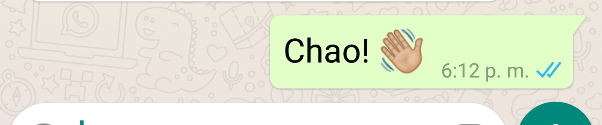 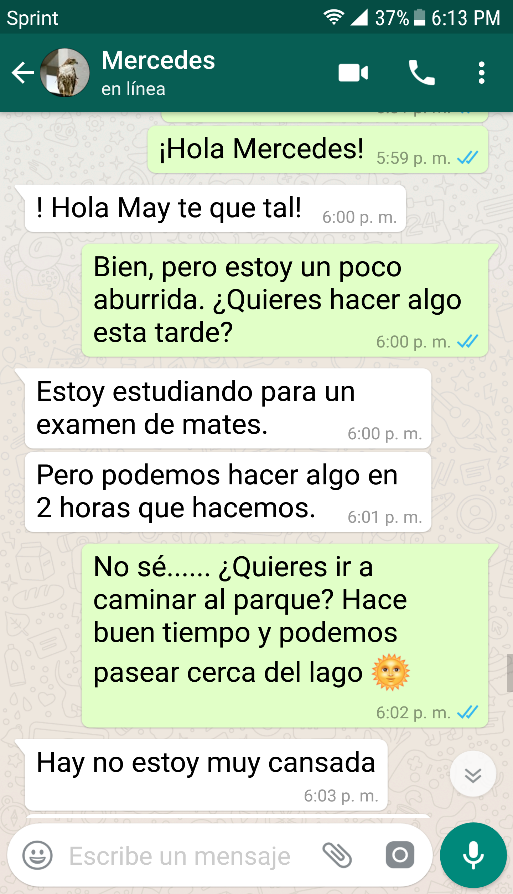 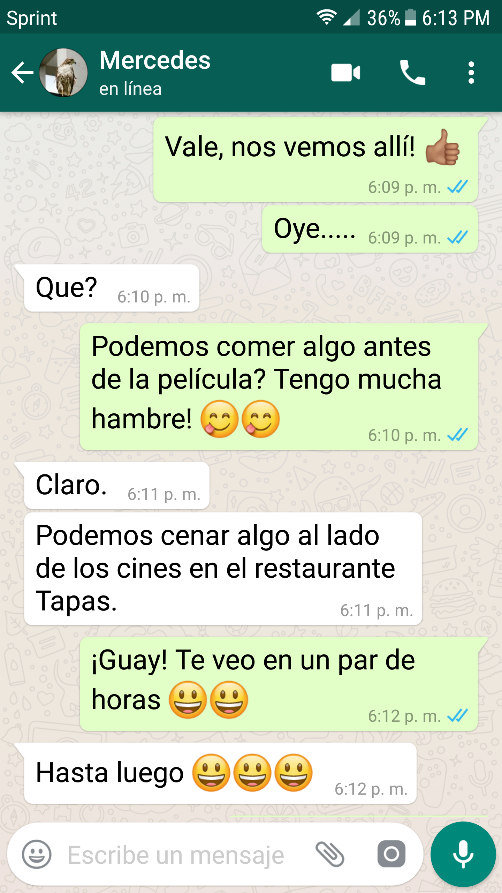 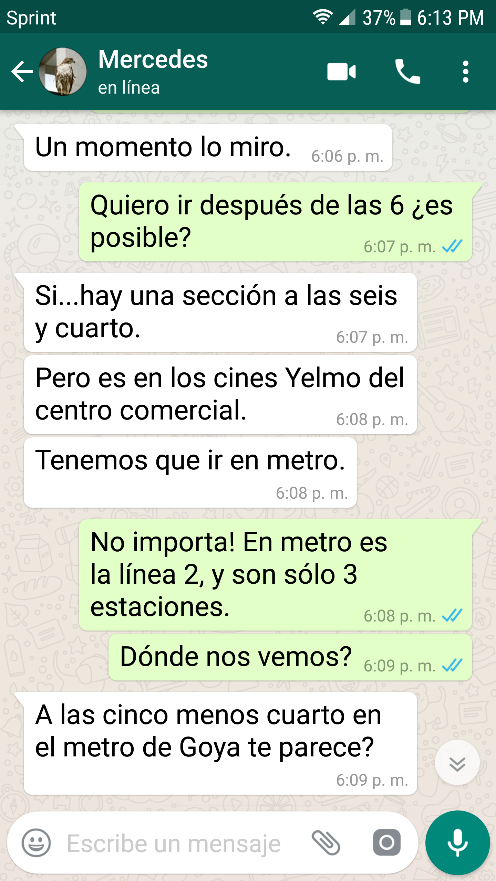 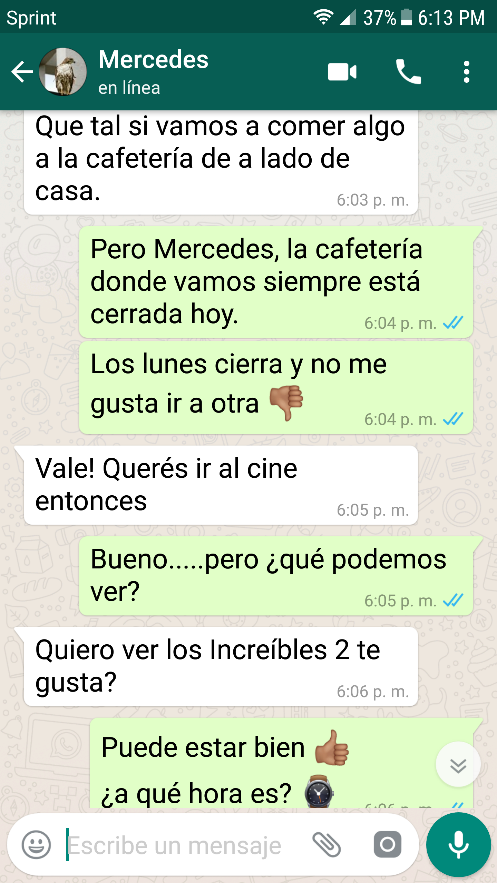 ORGANIZA LA CONVERSACIÓN DE WHATSAPP DEL 1 AL 5      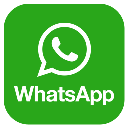 PREGUNTAS DE LA CONVERSACIÓN DE WHATSAPP1) ¿Cómo se llaman las dos amigas?………………………………………………………………………………………………………………………………………………….   2) ¿Qué examen tiene Mercedes pronto?………………………………………………………………………………………………………………………………………………………3) ¿Qué pueden hacer las dos amigas en el parque?…………………………………………………………………………………………………………………………………………………….4) ¿Por qué no pueden ir a la cafetería hoy?………………………………………………………………………………………………………………………………………………………5) ¿Qué día de la semana es?………………………………………………………………………………………………………………………………………………………6) ¿Qué película quiere ver Mercedes?………………………………………………………………………………………………………………………………………………………7) ¿Dónde está el cine?………………………………………………………………………………………………………………………………………………………8) ¿A qué hora empieza la película?………………………………………………………………………………………………………………………………………………………9) ¿Cómo van a ir al cine?………………………………………………………………………………………………………………………………………………………10) ¿Qué van a hacer antes del cine?……………………………………………………………………………………………………………………………………………………..EXPRESIONES COLOQUIALES. ¿QUÉ SIGNIFICAN?¿Qué tal? …………………………………………………………….	Oye ………………………………………………………..Vale ……………………………………………………………………..	¡Claro! ……………………………………………………¿Te parece? …………………………………………………………	¡No importa! ……………..………………………….¡Chao! ………………………………………………………………….   ¡Guay! ………………………………………………….